Министерство образования и науки Карачаево-Черкесской РеспубликиПРИКАЗ № 15625.02.2015 г.                                                                                               г.ЧеркесскОб утверждении пунктов проведения государственной итоговой аттестации по образовательным программам основного общего образования и руководителей ППЭ в 2015 годуНа основании приказа Министерства образования и науки Российской Федерации от 25.12.2013 № 1394 «Об утверждении Порядка проведения государственной итоговой аттестации по образовательным программам основного общего образования»приказываю:Утвердить пункты проведения основного государственного экзамена (далее - ППЭ) по обязательным предметам в период проведения государственной итоговой аттестации согласно приложению №1.Утвердить	состав руководителей ППЭ в период проведения государственной итоговой аттестации с соответствии с приложением №2.Утвердить	состав организаторов ППЭ в период проведения государственной итоговой аттестации с соответствии с приложением №3.4.Руководителям органов, осуществляющих управление в сфере образования муниципальных районов и городских округов, руководителям государственных и частных образовательных организаций Карачаево- Черкесской Республики руководствоваться при проведении государственной итоговой аттестации по образовательным программам основного общего образования настоящим приказом.5.Контроль за исполнением приказа возложить на Заместителя министра образования и науки Карачаево-Черкесской Республики С.Х. Хапчаеву.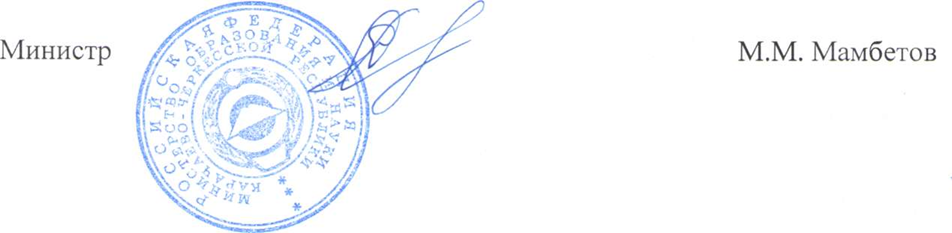                                                                                   Приложение                                                                                     к приказу Министерства                                                                                   образования и науки КЧР                                                                                  №  156  от 25.02.2015     Список пунктов и  руководителей пунктовпроведения  государственной итоговой аттестации (9 кл.) в  Карачаево-Черкесской Республике 2015 г.Наименование ППЭ, почтовый адрес, телефон, Ф.И.О.  руководителя ОУНаименование ППЭ, почтовый адрес, телефон, Ф.И.О.  руководителя ОУФ.И.О. руководителя ППЭ, специальность, место работы
Ф.И.О. руководителя ППЭ, специальность, место работы
г.Черкесскг.Черкесскг.Черкесскг.ЧеркесскМКОУ «СОШ №2»369000, КЧР, г. Черкесск, ул. Кавказская, 17 26-17-79Докумова Рабигат ШамсудиновнаМКОУ «СОШ №2»369000, КЧР, г. Черкесск, ул. Кавказская, 17 26-17-79Докумова Рабигат ШамсудиновнаМКОУ «СОШ №2»369000, КЧР, г. Черкесск, ул. Кавказская, 17 26-17-79Докумова Рабигат ШамсудиновнаДанильченкоЕлена МихайловнаУчитель начальных классовМКОУ «Гимназия №17»369000, КЧР, г. Черкесск, ул.Космонавтов, 31Байрамуков Магомед ИсаевичМКОУ «Гимназия №17»369000, КЧР, г. Черкесск, ул.Космонавтов, 31Байрамуков Магомед ИсаевичМКОУ «Гимназия №17»369000, КЧР, г. Черкесск, ул.Космонавтов, 31Байрамуков Магомед ИсаевичКалмыкова Зурида АлиевнаУчитель начальных классовМКОУ «Гимназия №13»369000, КЧР, г. Черкесск, ул. Первомайская, 99, 26-15-54Заикин Александр ВикторовичМКОУ «Гимназия №13»369000, КЧР, г. Черкесск, ул. Первомайская, 99, 26-15-54Заикин Александр ВикторовичМКОУ «Гимназия №13»369000, КЧР, г. Черкесск, ул. Первомайская, 99, 26-15-54Заикин Александр ВикторовичЛоова Лейла Фуадовна Учитель начальных классов  МКОУ«Гимназия №16»369000, КЧР, г. Черкесск, ул. Парковая, 15.т27-05-31Маршанкулова Зули Мугазовна     МКОУ«Гимназия №16»369000, КЧР, г. Черкесск, ул. Парковая, 15.т27-05-31Маршанкулова Зули Мугазовна     МКОУ«Гимназия №16»369000, КЧР, г. Черкесск, ул. Парковая, 15.т27-05-31Маршанкулова Зули Мугазовна   Баталова  Ирина  Андреевна, учитель начальных классов«ФКУ СИЗО-1 УФСИН России по КЧР»369000, КЧР, г. Черкесск, ул. Первомайская 1,  тел.25-84-84«ФКУ СИЗО-1 УФСИН России по КЧР»369000, КЧР, г. Черкесск, ул. Первомайская 1,  тел.25-84-84«ФКУ СИЗО-1 УФСИН России по КЧР»369000, КЧР, г. Черкесск, ул. Первомайская 1,  тел.25-84-84Макеев Юрий Владимирович, учитель истории и обществознания МКОУ «ОСОШ» г.Черкесскаг. Карачаевскг. Карачаевскг. Карачаевскг. КарачаевскМуниципальное казенное образовательное учреждение Карачаевского городского округа «Средняя общеобразовательная школа №6 имени Д. Т. Узденова»369200,  КЧР, г.Карачаевск ул.Ленина,32тел.8-87879-2-22-48Чотчаева Аминат МуссаевнаМуниципальное казенное образовательное учреждение Карачаевского городского округа «Средняя общеобразовательная школа №6 имени Д. Т. Узденова»369200,  КЧР, г.Карачаевск ул.Ленина,32тел.8-87879-2-22-48Чотчаева Аминат МуссаевнаХубиева Аливтина АнуаровнаХубиева Аливтина АнуаровнаМуниципальное казенное образовательное учреждение Карачаевского городского округа «Средняя (полная) общеобразовательная школа № 1 имениД.К.Байрамукова»  г. Карачаевск, ул. Ленина 27тел.8-87879-2-12-25Чекменёв Михаил ВасильевичЛайпанова Полина КараевнаЛайпанова Полина КараевнаЛайпанова Полина КараевнаКарачаевский муниципальный  районКарачаевский муниципальный  районКарачаевский муниципальный  районКарачаевский муниципальный  районМуниципальное казенное общеобразовательное учреждение «Средняя общеобразовательная школа пос. Новый Карачай»,369228, пос. Новый Карачай, ул. Прикубанская,3;директор: Татаркулова Фаризат МагомедовнаГаджаева Оксана Усеевна – учитель химии МКОУ «СОШ пос. Правокубанский»Гаджаева Оксана Усеевна – учитель химии МКОУ «СОШ пос. Правокубанский»Гаджаева Оксана Усеевна – учитель химии МКОУ «СОШ пос. Правокубанский»Малокарачаевский  муниципальный районМалокарачаевский  муниципальный районМалокарачаевский  муниципальный районМалокарачаевский  муниципальный районМуниципальное казенное общеобразовательное учреждение «Средняя общеобразовательная школа №8 с.Римгорское»369389, с.Римгорское, ул. Школьная,4288787723962Директор: Тамбиева Зулиха Исмаиловна.Джанибеков Ибрагим Батдалович – учитель английского языка  МКОУ «СОШ № 1 им. А. М. Ижаева с.Учкекен»Джанибеков Ибрагим Батдалович – учитель английского языка  МКОУ «СОШ № 1 им. А. М. Ижаева с.Учкекен»Джанибеков Ибрагим Батдалович – учитель английского языка  МКОУ «СОШ № 1 им. А. М. Ижаева с.Учкекен»Муниципальное казенное общеобразовательное учреждение «Средняя общеобразовательная школа № 2 с.Учкекен»369380, с.Учкекен, пер. Школьный,788787723415Директор: Салпагарова Лариса МидалифовнаХасанова Минюра  Муратовна, учитель технологии МКОУ «СОШ № 2 с.Учкекен»Хасанова Минюра  Муратовна, учитель технологии МКОУ «СОШ № 2 с.Учкекен»Хасанова Минюра  Муратовна, учитель технологии МКОУ «СОШ № 2 с.Учкекен»Адыге – Хабльский муниципальный районАдыге – Хабльский муниципальный районАдыге – Хабльский муниципальный районАдыге – Хабльский муниципальный районМКОУ «СОШ а. Апсуа»369331, КЧР Адыге-Хабльский района. Апсуа,  ул.Школьная, 1338-1-18Директор: Тлисова Галимат СултановнаТлисова Аминат Меджидовна,  учитель химии МКОУ «ООШ х. Дубянск» Тлисова Аминат Меджидовна,  учитель химии МКОУ «ООШ х. Дубянск» Тлисова Аминат Меджидовна,  учитель химии МКОУ «ООШ х. Дубянск» Ногайский муниципальный  районНогайский муниципальный  районНогайский муниципальный  районНогайский муниципальный  район МКОУ «СОШ п.Эркен-Шахар»,Ногайский район,пос.Эркен-Шахар,ул.Крымхан Мижевой, 15т.8(87870)-5-39-50директор:Фоменко Асият Умаровна8-928-398-70-14 Зитляужева Светлана Хасановна, учитель начальных классов МКОУ «СОШ а. Адиль-Халк» Зитляужева Светлана Хасановна, учитель начальных классов МКОУ «СОШ а. Адиль-Халк» Зитляужева Светлана Хасановна, учитель начальных классов МКОУ «СОШ а. Адиль-Халк»Прикубанский  муниципальный районПрикубанский  муниципальный районПрикубанский  муниципальный районПрикубанский  муниципальный район369100, Карачаево-Черкесская Республика, Прикубанский район, поселок Кавказский,ул. Татаркулова 3.8-878-74-3-12-80Директор: Терещенко Людмила ИвановнаСторожакова Лючана Николаевна, учитель истории и обществознания МКУО "СОШ п. Майский "Школа здоровья" Сторожакова Лючана Николаевна, учитель истории и обществознания МКУО "СОШ п. Майский "Школа здоровья" Сторожакова Лючана Николаевна, учитель истории и обществознания МКУО "СОШ п. Майский "Школа здоровья" МКУО «СОШс. Николаевское», инд. 369124,Прикубанский р-н, с. Николаевское,ул. Школьная, 1 8(87874)94-5-24Директор: Узденов Азрет-Али АхматовичАрсланова Сайдат Сепералиевна, учитель технологии  МКУО «СОШ с.Таллык»Арсланова Сайдат Сепералиевна, учитель технологии  МКУО «СОШ с.Таллык»Арсланова Сайдат Сепералиевна, учитель технологии  МКУО «СОШ с.Таллык»Абазинский  муниципальный районАбазинский  муниципальный районАбазинский  муниципальный районАбазинский  муниципальный районМКОУ «СОШ а. Инжич-Чукун», 369416 Абазинский муниципальный район , а. Инжич-Чукун, ул.Ленина, 50                               8 (878) 73-21-6-66Директор: Хаткова Фатима ЕруслановнаМКОУ «СОШ а. Инжич-Чукун», 369416 Абазинский муниципальный район , а. Инжич-Чукун, ул.Ленина, 50                               8 (878) 73-21-6-66Директор: Хаткова Фатима ЕруслановнаХубиева  Мукминат  Борисовна, учитель начальных классов МКОУ «Гимназия            № 1» а.Псыж»Хубиева  Мукминат  Борисовна, учитель начальных классов МКОУ «Гимназия            № 1» а.Псыж»Урупский муниципальный районУрупский муниципальный районУрупский муниципальный районУрупский муниципальный районМКОУ «СОШ №1 п. Медногорский»Урупский район, п. Медногорский улица Спортивная 1. 8 (878) 76 Иващенко Александр НиколаевичМКОУ «СОШ №1 п. Медногорский»Урупский район, п. Медногорский улица Спортивная 1. 8 (878) 76 Иващенко Александр НиколаевичЧенцова Галина Дмитриевна, учитель начальных классов МКОУ «СОШ с. Уруп»Ченцова Галина Дмитриевна, учитель начальных классов МКОУ «СОШ с. Уруп»Хабезский  муниципальный районХабезский  муниципальный районХабезский  муниципальный районХабезский  муниципальный районМуниципальное казенное общеобразовательное учреждение «Средняя общеобразовательная школа а.Зеюко» а.Зеюко,ул.Атажукина,82 директор Шнахова Мадина МухамедовнаТел.89286580757Муниципальное казенное общеобразовательное учреждение «Средняя общеобразовательная школа а.Зеюко» а.Зеюко,ул.Атажукина,82 директор Шнахова Мадина МухамедовнаТел.89286580757Нахушева Анжела Муаедовнаучитель истории МКОУ «СОШ а.Хабез им.Р.Р.Арашукова»Нахушева Анжела Муаедовнаучитель истории МКОУ «СОШ а.Хабез им.Р.Р.Арашукова»Усть – Джегутинский  муниципальный районУсть – Джегутинский  муниципальный районУсть – Джегутинский  муниципальный районУсть – Джегутинский  муниципальный районМуниципальное казенное образовательное  учреждение  «СОШ №3  г.Усть-Джегуты»369300,  Усть-Джегутинский муниципальный район, г.Усть-Джегута, ул.Коммунистическая,1 директор: Лобжанидзе Наталья Шахаровна т.(8-878-75)-7-17-99Муниципальное казенное образовательное  учреждение  «СОШ №3  г.Усть-Джегуты»369300,  Усть-Джегутинский муниципальный район, г.Усть-Джегута, ул.Коммунистическая,1 директор: Лобжанидзе Наталья Шахаровна т.(8-878-75)-7-17-99   Семенова Зухра Умаровна, учитель истории и обществознания МОУ «Лицей №1 г. Усть-Джегуты»   Семенова Зухра Умаровна, учитель истории и обществознания МОУ «Лицей №1 г. Усть-Джегуты»Гимназия №4  г.Усть-Джегуты,369303, КЧР,  г. Усть-Джегута, мкр.Московский,  д. 14а,8(87875) 7-64-73,  Директор: Байкулова Аминат Микояновна  Гимназия №4  г.Усть-Джегуты,369303, КЧР,  г. Усть-Джегута, мкр.Московский,  д. 14а,8(87875) 7-64-73,  Директор: Байкулова Аминат Микояновна  Аджиева Сусана Зауровна, учитель истории и обществознания «Гимназия №6»Аджиева Сусана Зауровна, учитель истории и обществознания «Гимназия №6»Зеленчукский муниципальный  районЗеленчукский муниципальный  районЗеленчукский муниципальный  районЗеленчукский муниципальный  районМКОУ «Средняя общеобразовательная школа № 1 ст.Зеленчукской»88787853142ст.Зеленчукскаяул. Интернациональная,68Директор:Величко Елена МурветовнаМКОУ «Средняя общеобразовательная школа № 1 ст.Зеленчукской»88787853142ст.Зеленчукскаяул. Интернациональная,68Директор:Величко Елена МурветовнаКононова Валентина ИвановнаДиректор  МКОУ «ООШ № 3 ст.Кардоникской» учитель английского языкаКононова Валентина ИвановнаДиректор  МКОУ «ООШ № 3 ст.Кардоникской» учитель английского языкаМКОУ «Средняя общеобразовательная школа № 4 ст.Зеленчукской»88787851504ст.Зеленчукскаяул. Советская, 184Директор:Яковлева Галина МихайловнаМКОУ «Средняя общеобразовательная школа № 4 ст.Зеленчукской»88787851504ст.Зеленчукскаяул. Советская, 184Директор:Яковлева Галина МихайловнаЧернышева Вера Андреевна,Директор МКОУ «СОШ № 2 ст.Зеленчукской» учитель английского языкаЧернышева Вера Андреевна,Директор МКОУ «СОШ № 2 ст.Зеленчукской» учитель английского языка